Figure 1.  Concept Map Showing Suggested Underlying Axes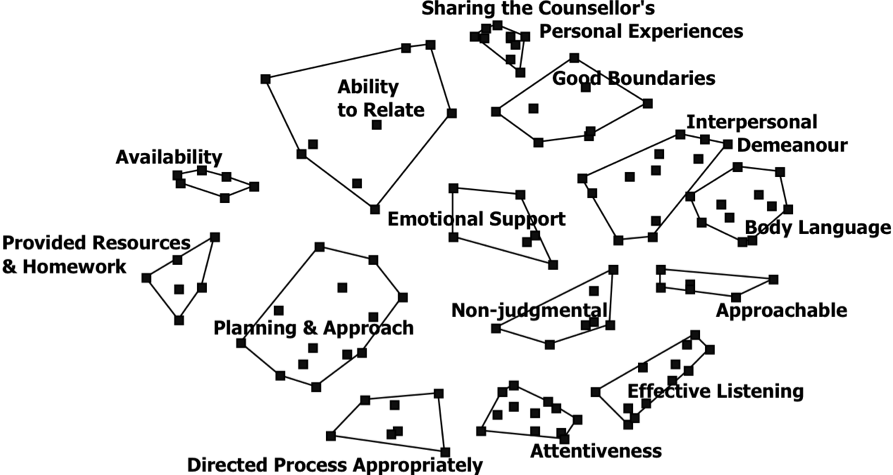 